            ҠАРАР                                                                                                       ПОСТАНОВЛЕНИЕ 	     26 апрель 2022 й.                                         № 13                           26 апреля 2022 г.О внесении изменений в перечень главных администраторов доходов бюджета сельского поселения Ямакаевский сельсовет муниципального района Благоварский район Республики БашкортостанВ соответствии со статьей 20 Бюджетного кодекса Российской Федерации  п о с т а н о в л я ю:           1. Внести изменения в «Перечень главных администраторов доходов бюджета сельского поселения   Ямакаевский сельсовет муниципального района Благоварский район Республики Башкортостан», утвержденный постановлением Администрации сельского поселения Ямакаевский сельсовет муниципального района Благоварский район Республики Башкортостан от 22 декабря 2021 года № 31, дополнив коды бюджетной классификации:          2. Исключить из перечня главных администраторов доходов бюджета сельского поселения Ямакаевский сельсовет муниципального района Благоварский район Республики Башкортостан коды бюджетной классификации:      3. Контроль за исполнением настоящего постановления оставляю за собой.            Глава сельского поселения	           Ямакаевский сельсовет                                                   А.А.ХусаиновБашkортостан РеспубликаһыРеспублика БашкортостанБлаговар районы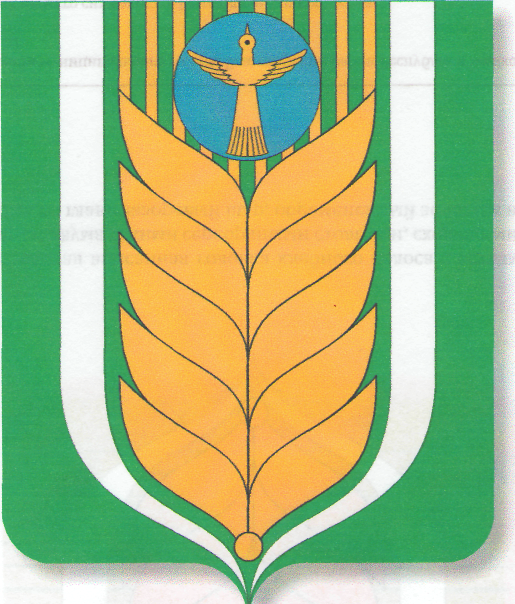 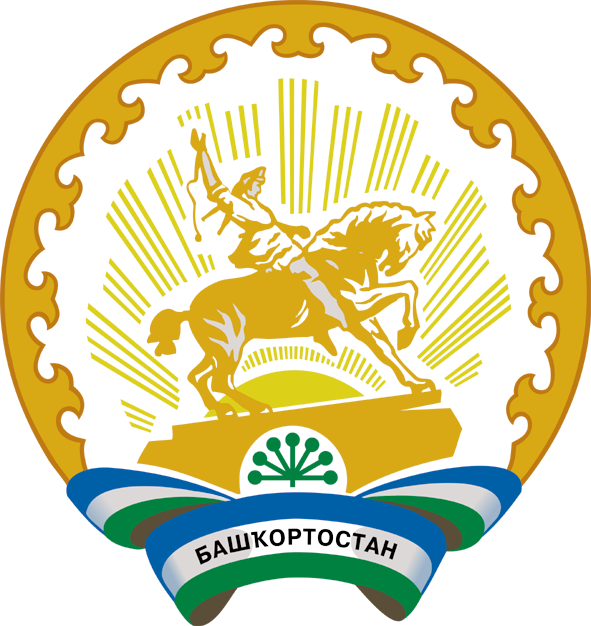 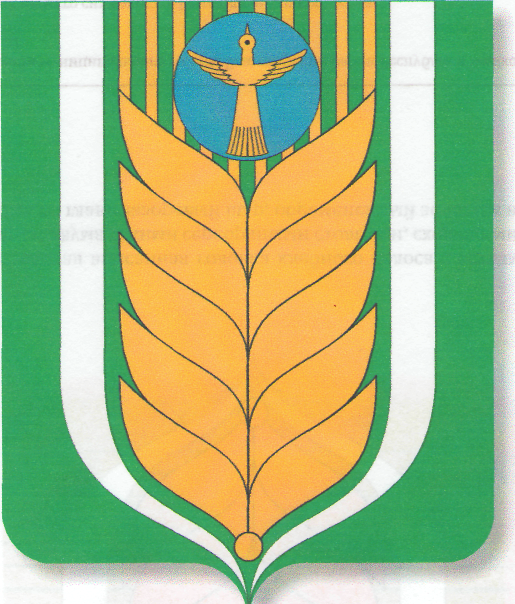 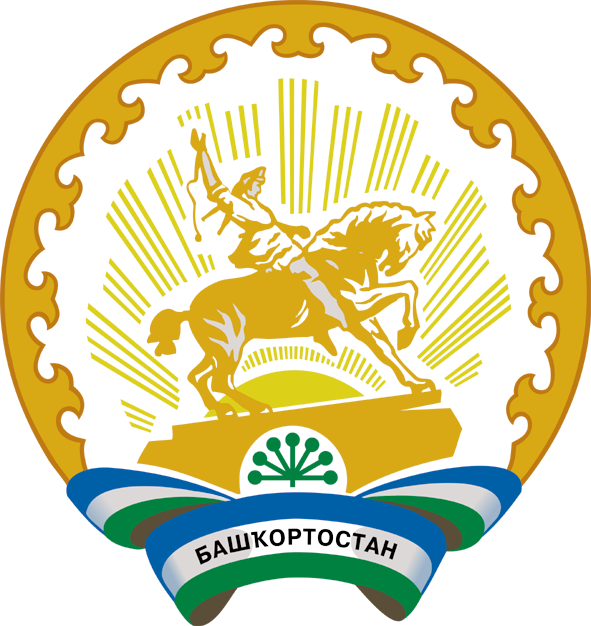 муниципаль районыныңЯмаkай ауыл советыауыл биләмәһехакимияте452748, Ямаkай ауылы,Сәскә урамы, 3Тел. 8(34747)3-16-31;3-16-37                     801105511018@mail.ruАдминистрациясельского поселенияЯмакаевский сельсоветмуниципального районаБлаговарский район452748, село Ямакай,ул.Цветочная, 3Тел. 8(34747)3-16-31; 3-16-37                801105511018@mail.ruКод администратораКБКНаименование кода доходов7911 08 04 020 01 1000 110Государственная пошлина за совершение нотариальных действий должностными лицами органов местного самоуправления, уполномоченными в соответствии с законодательными актами Российской Федерации на совершение нотариальных действий (сумма платежа (перерасчеты, недоимка и задолженность по соответствующему платежу, в том числе отмененному))Код администратораКБКНаименование кода доходов7911 08 04 020 01 0000 110Государственная пошлина за совершение нотариальных действий должностными лицами органов местного самоуправления, уполномоченными в соответствии с законодательными актами Российской Федерации на совершение нотариальных действий